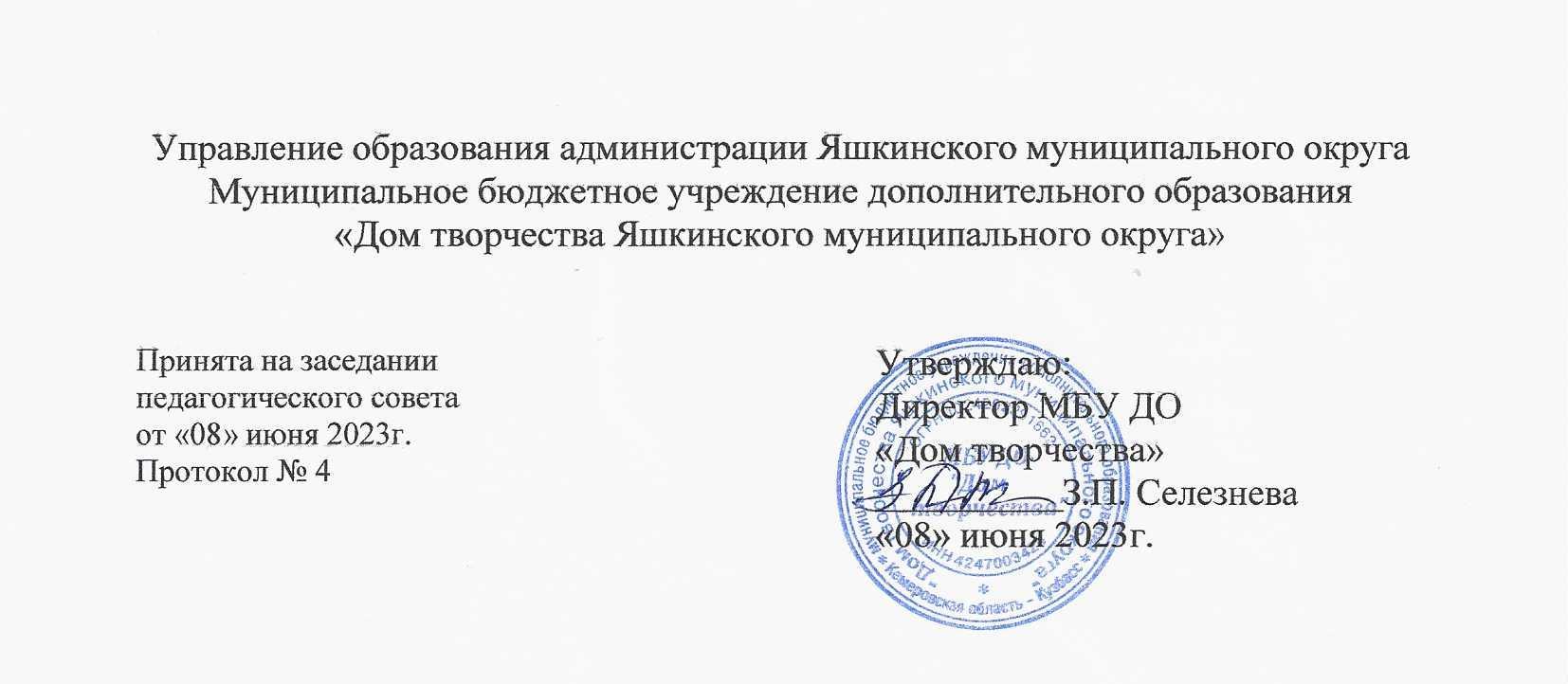 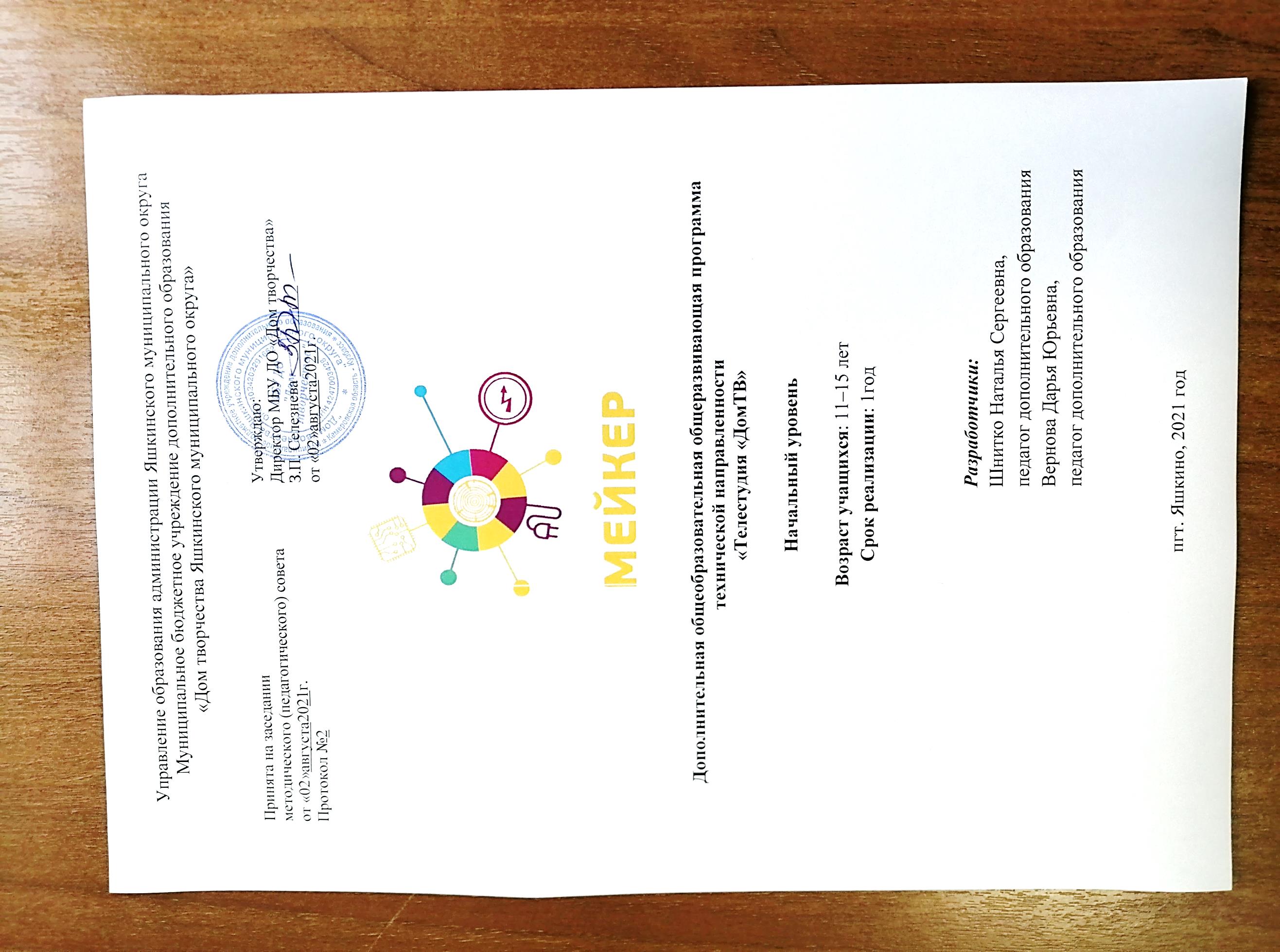 Дополнительная общеобразовательная общеразвивающая программатехнической направленности«Мультстудия» стартовый уровеньВозраст обучающихся: 11-15 летСрок реализации: 1 год Разработчик:Шнитко Наталья Сергеевна,педагог дополнительного образованияпгт., Яшкино, 2023 г.РАЗДЕЛ 1. КОМПЛЕКС ОСНОВНЫХ ХАРАКТЕРИСТИК ПРОГРАММЫ	1.1. Пояснительная записка	Дополнительная общеобразовательная общеразвивающая программа «Мультстудия» имеет техническую направленность и реализуется в рамках модели «Мейкер» по созданию новых мест федерального проекта «Успех каждого ребенка» национального проекта «Образование». Содержание программы предусматривает ознакомление с историей и основами мультипликации, изучение рисованной перекладной анимации, обучение операторскому мастерству, видеомонтажу, работе с видеоаппаратурой, ноутбуком, проектором, принтером.Занятия предназначены для детей среднего школьного возраста. Они будут интересны и полезны:- для тех, кто хочет связать свою жизнь с мультипликацией, смежными с ней профессиями;- для тех, кто хочет научиться озвучивать мультипликационных персонажей, составлять сценарии, доносить до собеседников свои мысли через создание мультфильма; - для тех, кто хочет научиться снимать качественные анимационные сюжеты, освоить монтаж и работу со специальным оборудованием.Дополнительная общеобразовательная общеразвивающая программа «Мультстудия» соответствует требованиям нормативно-правовых документов Российской Федерации и Кемеровской области - Кузбасса, регламентирующих образовательную деятельность учреждений дополнительного образования. Нормативная база:Закон Российской Федерации «Об образовании» (Федеральный закон от 29 декабря 2012 г. № 273-ФЗ);Государственная программа РФ «Развитие образования» на 2018 – 2025 гг. (постановление Правительства Российской Федерации от 26 декабря 2017 г. №1642); Концепция развития дополнительного образования детей до 2030г. (Распоряжение Правительства РФ от 31.03.2022г. № 678-р);Приказ Министерства просвещения РФ от 27 июля 2022 г. N 629 «Об утверждении Порядка организации и осуществления образовательной деятельности по дополнительным общеобразовательным программам»;Постановление Главного государственного санитарного врача РФ от 28.09.2020г. № 28 СП 2.4.3648-20 «Санитарно-эпидемиологические требования к организациям воспитания и обучения, отдыха и оздоровления детей и молодежи»;Методические рекомендации по проектированию дополнительных общеразвивающих программ (включая разноуровневые программы) (Приложение к письму Департамента государственной политики в сфере воспитания детей и молодежи Министерства образования и науки РФ № 09-3242 от 18.11.2015г.); Региональные и муниципальные документы по ПФДО (Приказ Департамента образования и науки Кемеровской области «Об утверждении Правил персонифицированного финансирования дополнительного образования детей» (от 05.04.2019 г. № 740);Устав и локальные нормативные акты МБУ ДО «Дом творчества».	Актуальность программы заключается в том, чтобы предоставить обучающимся возможность личностного самоопределения и самореализации по отношению к стремительно развивающимся информационным технологиям и ресурсам. Содержание занятий построено на взаимодействии различных видов искусства (живопись, декоративно-прикладное искусство, литература, музыка), разнообразных видов изобразительной и технической деятельности. Все занятия проходят с обязательным использованием различных технических средств обучения, потому возможность анимации, съемки и видеомонтажа на компьютере помогает воплощать творческую энергию обучающихся в конкретные мультфильмы. 	Отличительные особенности программы:В практико-ориентированном характере, так как подростки проходят обучение в процессе работы над реальным мультипликационным продуктом.В интегративности содержания, предполагающем включение знаний из различных областей человеческого познания – литературы, изобразительного и декоративно – прикладного искусства, техники, естествознания, экологии и т.д., - необходимых для создания мультфильма, что позволяет расширять мировоззрение обучающихся.В больших возможностях мультипликации. как для развития творческих способностей детей, так и для развития их сенсомоторных качеств, обеспечивающих быстрое и точное усвоение технических приемов в различных видах деятельности; восприятие пропорций, особенностей объёмной и плоской формы, характера линий, пространственных отношений; цвета, ритма, движения.В овладении обучающимися основными приемами фото- и видеосъемки, монтажа, создания мультфильмов с помощью специальных компьютерных программ. В знакомстве обучающихся с ведущими профессиями мульт ндустрии – художника - аниматора, режиссера, сценариста, оператора, монтажера, художника-мультипликатора и возможность проживать эти роли, реализуясь и самовыражаясь на каждом учебном занятии.В формировании медиа - культуры: человек двадцать первого века должен быть информационно грамотным и творческим, владеющим навыками культуры передачи информации и культуры ее потребления.	Адресаты программы – обучающиеся 11–15 лет.	Объем и срок освоения программы – общая продолжительность образовательного процесса — 1 год, количество учебных часов — 144 часа.	Режим занятий, периодичность и продолжительность  - 2 академических часа — 2 занятия по 45 минут учебного времени и обязательный 15-минутный перерыв в соответствии с СанПиН 2.4.3648-20. Занятия проводятся 2 раза в неделю.	Форма обучения – очная, групповая — занятия проводятся в разновозрастной группе, численный состав — до 15 человек.	Особенности организации образовательного процесса.Для восприятия и развития навыков практико-ориентированной работы обучающихся,  предусмотрены методы, применяемые в ходе реализации программы:словесный метод (устное изложение, беседа, объяснение, анализ текста, анализ произведения);объяснительно-иллюстративный метод (показ видеоматериалов, иллюстраций; показ педагогом приёмов исполнения; показ по образцу и т.д.);практический метод (тренинг по составлению монтажной фразы; использование спецэффектов, упражнения по обработке звука; упражнение по наложению и изготовлению титров, тренировочные упражнения  по цвето-коррекции; мастер-класс и т.д.).Содержание занятий построено на взаимодействии различных видов искусства (живопись, декоративно-прикладное искусство, литература, музыка, театр), разнообразных видов изобразительной и технической деятельности. Все занятия проходят с обязательным использованием различных технических средств обучения, потому возможность анимации, съемки и видеомонтажа на компьютере помогает воплощать творческую энергию обучающихся в конкретные видеосюжеты и мультфильмы. 	Формы занятий: тренинг-занятия, занятие-творчество, занятие-фантазия, занятие-конкурс, творческая выставка, применение активных форм обучения (защита собственных проектов, мастер-класс — встречи с профессионалами), просмотр мультфильмов с последующим анализом, игра.Согласно закону Российской Федерации «Об образовании» (Федеральный закон от 29 декабря 2012 г. № 273-ФЗ) в программе имеет место использование дистанционных образовательных технологий для продолжения обучения в периоды действия ограничительных мероприятий (погодные условия, эпидемиологическая обстановка, состояние здоровья и др.). Для организации обучения с использованием дистанционных образовательных технологий используются такие сервисы как Скайп, WhatsApp, Zоом, YouTube, Ленинг апс, ВКонтакте.При использовании дистанционных образовательных технологий занятия проводятся в форме видео уроков, чат-занятий (синхронная работа педагога и обучающихся), выполнение обучающимися электронных заданий для самостоятельной работы, тестовые задания.	Типы занятий: занятие усвоения новых знаний; занятие усвоения умений и навыков; занятие комплексного применения умений, навыков и знаний; занятие обобщения и систематизации знаний.При составлении и реализации данной программы используются принципы: добровольности, демократичности, системности, индивидуализации и дифференциации образовательного процесса. Занятия строятся в такой форме, чтобы у учащихся закрепился устойчивый интерес и естественное желание к получению новых знаний, чтобы они почувствовали радость и удовлетворение от выполненной работы, от преодоления естественно возникающих трудностей.Методика работы с детьми среднего школьного возраста предполагает развитие способностей обучающихся к выполнению работ с нарастающей степенью трудностей, поэтому при определении содержания деятельности учитываются следующие принципы:научности (соблюдение строгой технической терминологии, символики и др.);связи теории с практикой; систематичности и последовательности;учёт возрастных и индивидуальных особенностей личности;доступности и посильности выполнения творческих заданий;творческой самостоятельности обучающихся при руководящей роли педагога;наглядности;прочности овладения знаниями и умениями (достигается при реализации всех вышеперечисленных принципов).1.2. Цель и задачи программы	Цель программы: развитие информационной компетентности и художественно-творческой деятельности обучающегося через освоение основ мультипликационной деятельности.	Задачи: Предметные:сформировать основы знаний об истории мультипликации, познакомить обучающихся с основными видами мультипликации; сформировать основы знаний о перекладной и пластилиновой анимации, освоить создание мультфильмов в техниках перекладной и пластилиновой анимации;обучать основам написания сценария анимационного фильма по мотивам сказок, рассказов;освоить создание мультфильмов с помощью компьютерной программы Movavi Video Suite.Метапредметные:развивать у обучающихся коммуникативные навыки, логическое мышление, внимание, память;развивать у обучающихся творческие способности и фантазию, активизировать мыслительный процесс и познавательный интерес;овладеть способностью принимать и сохранять цели и задачи учебной деятельности, поиска средств ее осуществления;освоить способы решения проблем творческого и поискового характера;формировать умения планировать, контролировать и оценивать учебные действия в соответствии с поставленной задачей и условиями ее реализации;формировать умения понимать причины успеха/неудачи своей деятельности и способности конструктивно действовать даже в ситуациях неуспеха;определять общую цель и пути ее достижения, уметь договариваться о распределении функций и ролей в совместной деятельности;уметь работать в информационной среде в соответствии с содержанием дополнительной общеобразовательной программы.Личностные:развитие навыков сотрудничества со сверстниками при групповом и командном творческом взаимодействии;эстетическое отношение к окружающему миру, трудолюбие, аккуратность, усидчивость, ответственность, дисциплинированность, взаимопомощь, настойчивость и терпение в достижение результата деятельности.эмоциональную отзывчивость при восприятии произведений изобразительного искусства, желание и умение взаимодействовать со сверстниками при создании коллективных работ;пробуждение интереса к профессиям, связанным с медиаиндустрией.1.3. Содержание программы1.3.1. Учебно-тематический план1.3.2. Содержание учебно-тематического плана Раздел 1. Введение в искусство мультипликации (22 ч.)1.1. Откуда взялись мультфильмы (2 ч.)Теория: Введение в образовательный модуль «Мультстудия». Правила безопасной работы на занятии. Виды и жанры в киноискусстве. Знакомство с историей движущегося изображения в искусстве. Первые анимационные опыты в Европе 19 века. Развитие анимации в России. Фенакистископ.Практика: Просмотр презентации PowerPoint «Как появились мультфильмы». Изготовление простейшей модели фенакистископа с помощью готовых шаблонов. Форма контроля: Опросник «Самооценка творческих характеристик личности». 1.2.Виды мультипликации (12 ч.)1.2.1.Рисованная мультипликация (2 ч.)Теория: Знакомство с особенностями данного вида анимации, используемыми материалами. Выяснение эмоциональной отзывчивости детей и их умение осмыслить чувства в процессе просмотра фильма.Практика: Просмотр мультипликационных работ детских студий в Интернете. Индивидуальные работы с превращением цветовых клякс в мультипликационных персонажей.Форма контроля: Наблюдение.1.2.2.Пластилиновая мультипликация (2 ч.)Теория: Знакомство с особенностями данного вида анимации, используемыми материалами. Общее настроение фильма, смена эмоциональных состояний в процессе просмотра.Практика: Просмотр и обсуждение мультфильма  «Пластилиновая ворона», заставка к телепередаче «Спокойной ночи, малыши». Подготовка, выполнение упражнений в создании анимации в технике пластилиновой анимации: «оживление» геометрических фигур из пластилина. Форма контроля: Наблюдение.1.2.3.Кукольная мультипликация (2 ч.)Теория: История кукольной мультипликации. Знакомство с профессией -  мультипликатор-кукольник.Практическая часть: Просмотр и обсуждение мультфильма  «Машенька и медведь», «Варежка».  Подготовка, выполнение упражнений в создании анимации в технике кукольной анимации: «оживление» перчаточных кукол.Форма контроля: Устный опрос.1.2.4.Предметная мультипликация (2 ч.)Теория: Знакомство с особенностями данного вида анимации, используемыми материалами. Движение предметов внутри кадра- аниматор может оживить и заставить двигаться абсолютно любой предмет, в обычной жизни совершенно неподвижный.Практическая часть: Просмотр мастер-классов. Подготовка, выполнение упражнений в создании анимации в технике предметной анимации: «оживление» собранных на улице листьев, шишек, камушков и пр. Педагог снимает наиболее удавшиеся идеи для последующего монтажа.Форма контроля: Устный опрос.1.2.5.Сыпучая мультипликация (2 ч.)Теория: Знакомство с особенностями данного вида анимации, используемыми материалами. Практика: Просмотр мастер-классов лучших аниматоров России и мира. Подготовка, выполнение упражнений в создании анимации в технике сыпучей анимации из песка, манной крупы или других круп. Разводы пальцами и ладошками по поверхности  сыпучих мелко-фактурных материалов.Форма контроля: Наблюдение.1.2.6.Компьютерная мультипликация (2 ч.)Теория: Знакомство с особенностями данного вида анимации, используемыми материалами. Образ героя в сказке и на экране. Роль автора в создании образа героя, авторское видение героя. Как в фильме показаны герои? Почему они показаны именно такими?Практическая часть: Просмотр мастер-классов лучших аниматоров России и мира. Просмотр мультфильмов: деление фильма по кадрам (раскадровка)Форма контроля: Викторина «Я знаю все мультфильмы».1.3.Профессии в мультипликации (2 ч.)Теория: Основные принципы производства мультипликационных фильмов. Общее знакомство с профессиями: писатель, сценарист, художник, актер и  т.д. Просмотр тех мультфильмов, где на первый план выходят разные профессии.Практическая часть: Просмотр, анализ мультфильмов: «Фильм, фильм, фильм…», реж. Ф. Хитрук, 1968.Форма контроля: Тест «Мульт – профессии».1.4. Великие мультипликаторы (6 ч.)1.4.1.Великие мультипликаторы - Уолт Дисней (2 ч.)Теория: Общее знакомство с известными художниками-мультипликаторами, с анимационными фильмами студии Уолта Диснея. Видеоролик о биографии  Уолта Диснея. Практика: Просмотр и раскадровка мультфильмов студии  Уолта Диснея.Форма контроля: Сканворд «Мультфильмы Диснея».1.4.2.Великие мультипликаторы - кинокомпания Pixar Animation (2 ч.)Теория: Общее знакомство с известными художниками-мультипликаторами, кинокомпаниями, с анимационными фильмами кинокомпании Pixar Animation. Особенность  анимационных фильмов кинокомпании Pixar Animation.Практика: Просмотр и раскадровка мультфильмов Pixar Animation.Форма контроля: Сканворд «Вселенная  Pixar».1.4.3.Великие мультипликаторы - киностудия «Союзмультфильм» (2 ч.)Теория: Общее знакомство с известными художниками-мультипликаторами, с мультипликационными фильмами киностудии «Союзмультфильм».Практика: Просмотр, анализ мультфильмов киностудии «Союзмультфильм».Форма контроля: Сканворд «Союзмультфильм».Раздел 2. Студийное оборудование (6 ч.)2.1.Цифровая фотокамера (2 ч.)Теория: Инструктаж по технике безопасности  при работе с цифровым фотоаппаратом. Правила обращения с цифровым фотоаппаратом.Практика: Изучение устройства и принципы работы  цифрового фотоаппарата.Форма контроля: Устный опрос.2.2.Ноутбук, принтер, проектор (2 ч.)Теория: Инструктаж по технике безопасности при работе с ноутбуком, принтером, проектором. Правила обращения с ноутбуком, принтером, проектором. Практика: Изучение и принципы работы ноутбука, принтера, проектора.Форма контроля: Устный опрос.2.3.Студийный свет, микрофоны (2 ч.)Теория: Инструктаж по технике безопасности при работе со студийным светом и микрофонами. Правила обращения со студийным светом и микрофонами.Практика: Изучение и принципы работы  со студийным светом и микрофонами.Форма контроля: Тест «Студийное оборудование».Раздел 3. Компьютерная программа Movavi Video Suite при создании мультфильмов (12 ч.)3.1.Обзор программы Movavi Video Suite (2 ч.)Теория: Инструктаж по технике безопасности при работе с компьютерной техникой. Правила обращения с клавиатурой, мышкой, монитором. Знакомство с программой Movavi Video Suite.Практика: Знакомство  с рабочим столом программы Movavi Video Suite, вставка фотографий на монтажную ленту. Виртуальная экскурсия на  студию анимации.Форма контроля: Устный опрос.3.2.Работа с фонами и титрами (2 ч.)Теория: Что такое титры, что такое фоны? Практика: Работа на компьютере: создание кадров с названием и титрами, подбор фонов.Форма контроля: Устный опрос.3.3.Фильтры и переходы (2 ч.)Теория: Назначение фильтров и переходов.Практика: Изучение фильтров и переходов. Работа с предыдущими заготовками титров и фонов.Форма контроля: Устный опрос.3.4. Подбор звуковых и музыкальных файлов (2 ч.)Теория: Звуки и музыка в фильме. Музыка в кадре и за кадром. Создание при помощи звуков образа реального мира в кадре.Практика: Просмотр и обсуждение  мультфильмом «Ёжик в тумане», реж. Ю. Норштейн. Определить общее настроение фильма, смену эмоциональных состояний в процессе просмотра. Вставка музыкального фрагмента, запись звука через микрофон.Форма контроля: Устный опрос.3.5.Монтаж фильма (2 ч.)Теория: особенности работы с мультипликационными кадрами. Отличие видео файлов от фотографии. Соединение кадров и рождение нового смысла. Практика: Работа на компьютере: сведение монтажа мини – сцен мультфильма, титров, «шапки» в программе.Форма контроля: Сканворд «Термины программы Movavi Video Suite».3.6.Презентация мини фильма (2 ч.)Теория: Критерии оценивания мультфильма, «Памятка для оценивания экранизаций»Практика: Просмотр и обсуждение  видео роликов. Разбор ошибок, удачи и находки в работе. Заполнение карты «Памятка для оценивания экранизаций» по каждому просмотренному  мульт ролику. Форма контроля: Демонстрация и обсуждение мульт ролика.Раздел 4. Рисованная перекладная анимация (32 ч.)4.1.Основы перекладной анимации (10 ч.)4.1.1.Проект коллективного мультфильма. Как создать мультфильм?	(2 ч.) Теория: Последовательность работы над созданием мультфильма. Выбор инструментов и оборудования. Организация творческих групп по 3-4 человека, в каждой свой режиссёр.  Продумывание и обсуждение сюжета мультфильма. Определение техники рисования, необходимых материалов и инструментов.Практика: Ознакомление с «Памяткой для организации работы над проектом». Распределение обязанностей в творческих группах. Подготовительная работа в творческих группах. Построение короткого сюжета. Написание сценария.Форма контроля: Наблюдение.4.1.2. Разработка сюжета мультфильма. Деление фильма по кадрам (раскадровка)	(2 ч.)	Теория: Раскадровка – это как? Принципы деления на кадры.Практика: Разделение сюжета мультфильма по кадрам. Уточнение главных точек сюжета согласно сценария.Форма контроля: Устный опрос.4.1.3.Подбор и изготовление героев картины (2 ч.) 	Теория: Какую идею должен донести до зрителей создаваемый мультфильм через характеры персонажей, обстановку, чтение. Продумывание идеи и обсуждение героев мультфильма, их заготовка путем рисования и вырезания из бумаги.Практика: Подбор и зарисовка эскизов героев. Повторить правила обращения с ножницами. Вырезание готовых героев.Форма контроля: Наблюдение.4.1.4. Отрисовка дополнительных элементов (2 ч.)Теория: Детали, создающие образ персонажа или стиль всего мультфильма.Практика: Изготовление (отрисовывание) дополнительных деталей для мультфильма.Форма контроля: Наблюдение.4.1.5.Декорации для мультфильма. (2 ч.) Теория: Что такое декорации? Виды декораций. Продумывание и обсуждение декораций для мультфильма: на фоне чего будет происходить сцены создаваемого фильма, как будут двигаться герои.Практика: Изготовление (отрисовывание) декораций (фонов) для мультфильма.Форма контроля: Наблюдение.4.2.Съёмка мультфильма (8 ч.)4.2.1.Способ перекладки. Покадровая съёмка, часть №1.	 (2 ч.) Теория: Что такое перекладная анимация? Рассказ о технике «перекладка». Правила обращения с фотоаппаратурой, уход и хранение. Правила фотографирования. Освещение. Крупные, мелкие и средние планы. Техника безопасности.	Практика: Определение необходимости использования при съёмке крупных, мелких и средних планов. Фотографирование этапов мультфильма с использованием крупных, мелких, средних планов.Форма контроля: Наблюдение.4.2.2.Способ перекладки. Покадровая съёмка, часть №2.	 (2 ч.)Теория: Правила обращения с фотоаппаратурой. Правила фотографирования. Освещение. Крупные, мелкие и средние планы. Техника безопасности. Движение персонажей.Практика: Фотографирование этапов мультфильма с использованием крупных, мелких, средних планов. Движение сказочных персонажей.Форма контроля: Устный опрос.4.2.3.Способ перекладки. Покадровая съёмка, часть №3.	 (2 ч.) Теория: Правила обращения с фотоаппаратурой. Правила фотографирования. Освещение. Крупные, мелкие и средние планы. Техника безопасности. Движение персонажей.Практика: Фотографирование этапов мультфильма с использованием крупных, мелких, средних планов. Движение персонажей.Форма контроля: Наблюдение.4.2.4.Способ перекладки. Покадровая съёмка, часть №4.	 (2 ч.) Теория: Правила обращения с фотоаппаратурой. Правила фотографирования. Освещение. Крупные, мелкие и средние планы. Техника безопасности. Движение персонажей.Практика: Фотографирование этапов мультфильма с использованием крупных, мелких, средних планов. Движение персонажей.Форма контроля: Наблюдение.4.3.Редактирование мультфильма (12 ч.)4.3.1. Монтаж мульт – сцен. Особенности работы (2 ч.)Теория: Отличительные особенности монтажа  - видео ролик от фотокадров. Импортирование фотографий в программу и  монтаж мультфильма.Практика: Монтаж мини мульт – сцен.Форма контроля: Устный опрос.4.3.2.Монтаж мультфильма. Фоны и титры (2 ч.)Теория: Импортирование фонов в мультфильм. Необходимость титров и название. 	Практика: Работа с фонами, создание титров, название мультфильма. Работа со шрифтами.Форма контроля: Устный опрос.4.3.3. Монтаж мультфильма. Эффекты перехода, фильтры (2 ч.)Теория: Знакомство с видеопереходами, видеоэффектами, фильтрами. Инструктаж по технике безопасности при работе с компьютером, клавиатурой, мышкой. Импортирование фотографий в программу и  монтаж мультфильма.Практика: Поиск наиболее эффективных видеопереходов  и видеоэффектов для мультфильма. Монтирование фильма. Форма контроля: Устный опрос.4.3.4.Озвучивание (2 ч.)Теория: Техника безопасности  и правила работы  с микрофоном. Речь героев как средство их характеристики. Каковы будут интонации героев создаваемого героя? Правила записи звука на звуковую дорожку. Практика: Запись звука. Озвучивание мультфильма: через чтение передать характеры героев, их настроение.Форма контроля: Устный опрос.4.3.5.Подбор музыкального оформления.(2 ч.) Теория: Звуки и музыка в фильме. Создание при помощи звуков образа реального мира в кадре. Музыка в фильме: в кадре и за кадром. Продумывание и обсуждение музыкального оформления мультфильма. Практика: Подбор музыкальных записей, соответствующих содержанию создаваемого мультфильма, передающих определённое настроение.Форма контроля: Устный опрос.4.3.6.Редактирование музыки и звука. (2 ч.) Теория: Наложение звука на ленту времени в программе Movavi Video Suite.Практика: Импортирование и наложение звука на ленту времени. Редактирование звука.Форма контроля: Устный опрос.4.4.Представление и обсуждение мультфильма. (2 ч.) 	Теория: Обсуждение полученных мультфильмов, «Памятка для оценивания экранизаций». Выявление и решение проблем проекта.Практика: Выставка персонажей, фотовыставка. Просмотр и анализ мультфильмов в группах. Заполнение карты «Памятка для оценивания экранизаций» по каждому просмотренному  мульт ролику.Форма контроля: Демонстрация мультфильмов, сканворд «Перекладная анимация».Раздел 5. Авторский проект мультфильма. Перекладная (рисованная) анимация. (18 ч.)5.1.Разработка сюжета мультфильма (2 ч.) Теория: Последовательность работы над созданием мультфильма. Продумывание сюжета мультфильма. Определение стиля и техники рисования.Практическая часть: Подготовительная работа. Подготовка инструментов и материалов. Построение короткого сюжета. Написание сценариев. Деление сценария по кадрам (раскадровка). Форма контроля: Наблюдение.5.2.Подбор и отрисовка героев мультфильма (2 ч.) Теория: Характер и внешний вид героев мультфильма. Практическая часть: Отрисовывание и вырезание героев из бумаги (картона).Форма контроля: Наблюдение.5.3. Создание фонов и дополнительных элементов (2 ч.)	Теория: Продумывание функциональных декораций. Техника безопасности при работе материалами и инструментами.Практическая часть: Отрисовка и изготовление фонов, декораций для мультфильма.Форма контроля: Наблюдение.5.4.Съёмки  мультфильма, часть№1 (2 ч.)	Теория: Повторить правила фотографирования. Техника безопасности и правила эксплуатации при работе с цифровым фотоаппаратом.Практическая часть: Работа с фотоаппаратом. Фотографирование этапов своих мультфильмов.Форма контроля: Наблюдение.5.5.Съёмки  мультфильма, часть№2 (2 ч.) Теория: Повторить правила фотографирования. Техника безопасности и правила эксплуатации при работе с цифровым фотоаппаратом.Практическая часть: Работа с фотоаппаратом. Фотографирование этапов своих мультфильмов.Форма контроля: Наблюдение.5.6.Подбор музыкального оформления, озвучивание (2 ч.) Теория: Продумывание и обсуждение музыкального оформления мультфильма. Повторить правила записи звука на звуковую дорожку. Звукозапись в программе Movavi Video Suite.Практическая часть: Подбор музыкальных записей. Работа на компьютере: запись звука. Озвучивание мультфильма.Форма контроля: Наблюдение.5.7.Монтаж мульт – сцен (2 ч.)Теория: Отличительные особенности монтажа  - видео ролик от фотокадров. Импортирование фотографий в программу и  монтаж мультфильма.Практика: Монтаж мини мульт – сцен.Форма контроля: Наблюдение.5.8. Общий монтаж мультфильма (2 ч.)	Теория: Инструктаж  по Т.Б. при работе с компьютером, клавиатурой, мышкой. Эффекты, переходы, титры.Практика: Монтирование фильма. Примение эффектов, переходов, создание титров и название мультфильма. Форма контроля: Наблюдение.5.9. Демонстрация авторского мультфильма. (2 ч.)	Теория: Обсуждение мультфильмов, «Памятка для оценивания экранизаций». Выявление и решение проблем проекта.Практика: Просмотр и анализ мультфильмов. Заполнение карты «Памятка для оценивания экранизаций» по каждому просмотренному  мульт ролику. Подготовка персонажей к выставке 	Форма контроля: Демонстрация мультфильмов, выставка рисунков «По следам рисованных мультфильмов».Раздел 6. Пластилиновая (объёмная) анимация  (34 ч.)6.1.Основы пластилиновой (объёмной) анимации (12 ч.)6.1.1.Проект коллективного мультфильма. Как создать мультфильм?	(2 ч.) Теория: Последовательность работы над созданием мультфильма. Выбор инструментов и оборудования. Организация творческих групп по 3-4 человека, в каждой свой режиссёр.  Продумывание и обсуждение сюжета мультфильма. Определение техники рисования, необходимых материалов и инструментов.Практика: Ознакомление с «Памяткой для организации работы над проектом». Распределение обязанностей в творческих группах. Подготовительная работа в творческих группах. Построение короткого сюжета. Написание сценария.Форма контроля: Наблюдение.6.1.2. Разработка сюжета мультфильма. Деление фильма по кадрам (раскадровка)	(2 ч.)	Теория: Раскадровка – это как? Принципы деления на кадры.Практика: Разделение сюжета мультфильма по кадрам. Уточнение главных точек сюжета согласно сценария.Форма контроля: Устный опрос.6.1.3. Подбор образов мульт персонажей,  лепка из пластилина (2 ч.) 	Теория: Какую идею должен донести до зрителей создаваемый мультфильм через характеры персонажей, обстановку, чтение. Практика: Подбор и зарисовка эскизов героев. Повторить правила обращения с ножницами. Лепка  персонажей..Форма контроля: Наблюдение.6.1.4 Лепка персонажей (2 ч.)Теория: Детали, создающие образ персонажа, стиль всего мультфильма.Практика: Лепка персонажей мультфильма.Форма контроля: Наблюдение.6.1.5. Декорации для мультфильма (2 ч.) Теория: Что такое декорации? Виды декораций. Продумывание и обсуждение декораций для мультфильма: на фоне чего будет происходить сцены создаваемого фильма, как будут двигаться герои.Практика: Изготовление (отрисовывание) декораций (фонов) для мультфильма.Форма контроля: Наблюдение.6.1.6. Создание объёмных элементов для фона (2 ч.)Теория: Необходимость объёмных элементов для рисованного фона. Практика: Изготовление объёмных элементов для декораций (фонов).Форма контроля: Устный опрос.6.2.Съёмка мультфильма (8 ч.)6.2.1. Особенности съёмки объёмных персонажей. Покадровая съёмка, часть №1.	 (2 ч.) Теория: Что такое объёмная анимация? Правила обращения с фотоаппаратурой, уход и хранение. Правила фотографирования. Освещение. Крупные, мелкие и средние планы. Техника безопасности.	Практика: Определение необходимости использования при съёмке крупных, мелких и средних планов. Фотографирование этапов мультфильма с использованием крупных, мелких, средних планов.Форма контроля: Наблюдение.6.2.2.Покадровая съёмка, часть №2.	 (2 ч.)Теория: Правила обращения с фотоаппаратурой. Правила фотографирования. Освещение. Крупные, мелкие и средние планы. Техника безопасности. Движение персонажей.Практика: Фотографирование этапов мультфильма с использованием крупных, мелких, средних планов. Движение сказочных персонажей.Форма контроля: Устный опрос.6.2.3.Покадровая съёмка, часть №3.	 (2 ч.) Теория: Правила обращения с фотоаппаратурой. Правила фотографирования. Освещение. Крупные, мелкие и средние планы. Техника безопасности. Движение персонажей.Практика: Фотографирование этапов мультфильма с использованием крупных, мелких, средних планов. Движение персонажей.Форма контроля: Наблюдение.6.2.4.Покадровая съёмка, часть №4.	 (2 ч.) Теория: Правила обращения с фотоаппаратурой. Правила фотографирования. Освещение. Крупные, мелкие и средние планы. Техника безопасности. Движение персонажей.Практика: Фотографирование этапов мультфильма с использованием крупных, мелких, средних планов. Движение персонажей.Форма контроля: Наблюдение.6.3.Редактирование мультфильма (12 ч.)6.3.1. Монтаж мульт – сцен. Особенности работы (2 ч.)Теория: Отличительные особенности монтажа  - видео ролик от фотокадров. Импортирование фотографий в программу и  монтаж мультфильма.Практика: Монтаж мини мульт – сцен.Форма контроля: Устный опрос.6.3.2.Монтаж мультфильма. Фоны и титры (2 ч.)Теория: Импортирование фонов в мультфильм. Необходимость титров и название. 	Практика: Работа с фонами, создание титров, название мультфильма. Работа со шрифтами.Форма контроля: Устный опрос.6.3.3. Монтаж мультфильма. Эффекты перехода, фильтры (2 ч.)Теория: Знакомство с видеопереходами, видеоэффектами, фильтрами. Инструктаж по технике безопасности при работе с компьютером, клавиатурой, мышкой. Импортирование фотографий в программу и  монтаж мультфильма.Практика: Поиск наиболее эффективных видеопереходов  и видеоэффектов для мультфильма. Монтирование фильма. Форма контроля: Устный опрос.6.3.4.Озвучивание (2 ч.)Теория: Техника безопасности  и правила работы  с микрофоном. Речь героев как средство их характеристики. Каковы будут интонации героев создаваемого героя? Правила записи звука на звуковую дорожку. Практика: Запись звука. Озвучивание мультфильма: через чтение передать характеры героев, их настроение.Форма контроля: Устный опрос.6.3.5.Подбор музыкального оформления (2 ч.) Теория: Звуки и музыка в фильме. Создание при помощи звуков образа реального мира в кадре. Музыка в фильме: в кадре и за кадром. Продумывание и обсуждение музыкального оформления мультфильма. Практика: Подбор музыкальных записей, соответствующих содержанию создаваемого мультфильма, передающих определённое настроение.Форма контроля: Устный опрос.6.3.6.Редактирование музыки и звука (2 ч.) Теория: Наложение звука на ленту времени в программе Movavi Video Suite.Практика: Импортирование и наложение звука на ленту времени. Редактирование звука.Форма контроля: Устный опрос.6.4.Представление и обсуждение мультфильма (2 ч.)Теория: Обсуждение полученных мультфильмов, «Памятка для оценивания экранизаций». Выявление и решение проблем проекта.Практика: Выставка персонажей, фотовыставка. Просмотр и анализ мультфильмов в группах. Заполнение карты «Памятка для оценивания экранизаций» по каждому просмотренному  мульт ролику.Форма контроля: Демонстрация мультфильмов, сканворд «Пластилиновая анимация».Раздел 7. Авторский проект мультфильма. Пластилиновая анимация. (18 ч.)7.1.Разработка сюжета мультфильма (2 ч.) Теория: Последовательность работы над созданием мультфильма. Продумывание сюжета мультфильма. Определение стиля и техники рисования.Практическая часть: Подготовительная работа. Подготовка инструментов и материалов. Построение короткого сюжета. Написание сценариев. Деление сценария по кадрам (раскадровка). Форма контроля: Наблюдение.7.2.Подбор и лепка героев мультфильма (2 ч.) Теория: Характер и внешний вид героев мультфильма. Практическая часть: Отрисовывание и вырезание героев из бумаги (картона).Форма контроля: Наблюдение.7.3. Создание фонов и дополнительных элементов (2 ч.)	Теория: Продумывание функциональных декораций. Техника безопасности при работе материалами и инструментами.Практическая часть: Отрисовка и изготовление фонов, декораций для мультфильма.Форма контроля: Наблюдение.7.4.Съёмки  мультфильма, часть№1 (2 ч.)	Теория: Повторить правила фотографирования. Техника безопасности и правила эксплуатации при работе с цифровым фотоаппаратом.Практическая часть: Работа с фотоаппаратом. Фотографирование этапов своих мультфильмов.Форма контроля: Наблюдение.7.5.Съёмки  мультфильма, часть№2 (2 ч.) Теория: Повторить правила фотографирования. Техника безопасности и правила эксплуатации при работе с цифровым фотоаппаратом.Практическая часть: Работа с фотоаппаратом. Фотографирование этапов своих мультфильмов.Форма контроля: Наблюдение.7.6.Подбор музыкального оформления, озвучивание (2 ч.) Теория: Продумывание и обсуждение музыкального оформления мультфильма. Повторить правила записи звука на звуковую дорожку. Звукозапись в программе Movavi Video Suite.Практическая часть: Подбор музыкальных записей. Работа на компьютере: запись звука. Озвучивание мультфильма.Форма контроля: Наблюдение.7.7.Монтаж мульт – сцен (2 ч.)Теория: Отличительные особенности монтажа  - видео ролик от фотокадров. Импортирование фотографий в программу и  монтаж мультфильма.Практика: Монтаж мини мульт – сцен.Форма контроля: Наблюдение.7.8. Общий монтаж мультфильма (2 ч.)	Теория: Инструктаж  по Т.Б. при работе с компьютером, клавиатурой, мышкой. Эффекты, переходы, титры.Практика: Монтирование фильма. Примение эффектов, переходов, создание титров и название мультфильма. Форма контроля: Наблюдение.7.9. Демонстрация авторского мультфильма. (2 ч.)	Теория: Обсуждение мультфильмов, «Памятка для оценивания экранизаций». Выявление и решение проблем проекта.Практика: Просмотр и анализ мультфильмов. Заполнение карты «Памятка для оценивания экранизаций» по каждому просмотренному  мульт ролику. Подготовка персонажей к выставке 	Форма контроля: Демонстрация мультфильмов, выставка «Герои пластилиновых мультфильмов».Раздел 8. Итоговое занятие (2 ч.)Теория: Подведение итогов работы.Практика: Просмотр и обсуждение мультфильмов.Форма контроля: Игра «Мульт - знайка».1.4. Планируемые результатыВ результате освоения программы обучающиесябудут знать:основы истории мультипликации, основные виды мультипликации; основы написания сценария анимационного фильма по мотивам сказок, рассказов, скороговорок, стихов;процесс создания анимации;технологию создания перекладной (рисованной), пластилиновой (объёмной) анимации;технику безопасности при работе со специальным оборудованием.будут уметь:создавать образ мультипликационного персонажа; конструировать героя с помощью пластилина, рисунка; менять положение героя относительно фона; создавать героя по отдельным частям; задавать движение фигурке, передвигать фигурки относительно фона; оперативно и качественно подготавливать материал для создания  готового продукта;работать со специальным оборудованием;работать с программными средствами Киностудия Windows Live, Movavi Video Suite;монтировать, озвучивать, подбирать музыкальное сопровождение для мультфильма.В результате обучения по программе, обучающиеся приобретут такие личностные качества как:эмоциональную отзывчивость при восприятии литературных произведений, произведений изобразительного искусства, желание и умение взаимодействовать со сверстниками при создании коллективных работ;эстетическое отношение к окружающему миру, трудолюбие, аккуратность, усидчивость, ответственность, дисциплинированность, взаимопомощь, настойчивость и терпение в достижение результата деятельности;интерес к профессиям, связанным с мультипликацией.В результате обучения по программе у обучающихся будут формироваться такие универсальные учебные действия:коммуникативные навыки, логическое мышление, внимание, память;творческие способности и фантазия, познавательный интерес;способность принимать и сохранять цели и задачи учебной деятельности, поиска средств ее осуществления;умение выбрать способ решения проблем творческого и поискового характера;умение планировать, контролировать и оценивать учебные действия в соответствии с поставленной задачей и условиями ее реализации;умение понимать причины успеха/неудачи своей деятельности и способности конструктивно действовать даже в ситуациях неуспеха;определение общей цели и пути ее достижения, умение договариваться о распределении функций и ролей в совместной деятельности;умение работать в информационной среде в соответствии с содержанием дополнительной общеобразовательной программы.РАЗДЕЛ 2. КОМПЛЕКС ОРГАНИЗАЦИОННО-ПЕДАГОГИЧЕСКИХ УСЛОВИЙ2.1.Календарный учебный график 2.2.Условия реализации программы	1.Материально-техническое обеспечение:оборудованный учебный кабинет: стол для педагога, столы для обучающихся, стулья, магнитно-маркерная доска; шторы-затемнения; технические средства обучения: ноутбуки, цифровой фотоаппарат, веб - камеры, МФУ струйное, видеокамера, экшен камера, микрофоны, штативы, мультимедийный проектор  + экран для проектора, осветительное оборудование + 3 вида фонов; интернет; роутер.	2.Информационное и учебно-методическое обеспечение:дополнительная общеобразовательная общеразвивающая программа;электронные учебно-наглядные пособия, в т.ч. компьютерные презентации, видеоролики, мультипликационные фильмы;учебно-методический комплекс: дидактические материалы, плакаты, видеотека, методические рекомендации;инструктажи по технике безопасности;материалы и инструменты.3.Кадровое обеспечение: реализация дополнительной общеобразовательной общеразвивающей программы обеспечивается педагогическими работниками образовательной организации, а также лицами, привлекаемыми к реализации образовательной программы на условиях гражданско-правового договора. Образование педагогических работников должно соответствовать направленности дополнительной общеобразовательной общеразвивающей программы. Квалификация педагогических работников должна отвечать квалификационным требованиям, указанным в профессиональном стандарте «Педагог дополнительного образования детей и взрослых».2.3. Формы аттестации / контроля1.Формы отслеживания и фиксации образовательных результатов. Положительный результат обучения обеспечивается применением различных форм, методов и приемов, которые тесно связаны между собой и дополняют друг друга. Проводя практические занятия, педагог тактично контролирует, советует, направляет обучающихся. Дети учатся анализировать свои работы. Большая часть занятий отводится практической работе, по окончании которой проходит обсуждение и анализ. Формы и режим контроля:входной контроль (сентябрь) -  проходит в форме собеседования и анкетирования с участниками группы на первой встрече;текущий контроль (в течение всего учебного года)- проводится в форме тестирования по содержанию теоретического материала, а также в форме фотовыставок; промежуточный контроль (январь) - проходит в форме творческого отчета (фотовыставка, демонстрация видео/мультипликационных роликов на заданную тематику); итоговый контроль (май) - осуществляется в форме аттестации, через создание образовательного продукта (итогового видеоролика/мультфильма на свободную тему), индивидуальная фотовыставка.2. Формы предъявления и демонстрации образовательных результатов. По итогам реализации программы каждый обучающийся демонстрирует  образовательный продукт (итоговый видеоролик/мультфильм на свободную тему), индивидуальная фотовыставка. Результаты освоения программы определяются по трём уровням: высокий; средний; низкий. Критерии оценки учебных результатов программы:Критерии оценки уровня теоретической подготовки:основы теории мультипликации;технология работы в программах видеомонтажа;правила ТБ при работе с видеоаппаратурой, компьютером, проектором, принтером;самостоятельный поиск необходимой информации, используя специальную литературу.Критерии оценки уровня практической подготовки:владение основами операторского мастерства;владение основами нелинейного видеомонтажа;владение основами мультипликации; выполнение  правил техники безопасности при работе с видеоаппаратурой, ноутбуком, проектором, принтером.Критерии оценки уровня личностного развития обучающихся:умение ориентироваться в нестандартной ситуации;способность к активному сотрудничеству в любом виде деятельности;умение ясно выражать свои мысли и общаться с собеседниками и партнерами;навыки самостоятельной постановки и решения нестандартных творческих задач;правильная организация практической деятельности;аккуратность и ответственность при работе.Количественные критерии оценки эффективности программы:численность учащихся, успешно завершивших обучение;количество представленных образовательных продуктов (мультфильмов);количество индивидуальных фотовыставок.Кроме того, в течение учебного года обучающиеся принимают участие в конкурсах, тематических выставках, что позволяет сделать срез и выявить сформированность знаний, умений и навыков по пройденным темам. Применение безоценочного способа позволяет не только провести диагностику развития личностных способностей, но и повысить самооценку обучающихся.Результативность освоения программы обучающимися отражается в диагностических картах и таблицах, фиксирующих их достижения (освоение знаний, приобретение умений и навыков).По итогам освоения программы каждый обучающийся получает портфолио  личностного роста, в котором фиксируются его сильные стороны, а также его точки роста.2.4. Оценочные материалы2.5. Методические материалы2.6. Список литературыАнофриков П.И. Принцип работы детской студии мультипликации Учебное пособие. Детская киностудия «Поиск» / П.И. Ануфриков. – Новосибирск, 2008;Березин, В.М. Фотожурналистика: Учебник / В.М. Березин. – Люберцы: Юрайт, 2016. - 226 c.Гордиенко, Т.В. Журналистика и редактирование: Учебное пособие / Т.В. Гордиенко. - М.: Форум, 2015. - 224 c.Горичева В.С. Сказку сделаем из глины, теста, снега, пластилина. – Ярославль,  2004;Довгялло, Н. Техника и материалы в анимационном фильме. // Искусство в школе. №3. – 2007;Иткин В.В. Карманная книга мультжюриста. Учебное пособие для начинающих  мультипликаторов. Детская киностудия «Поиск» / В. Иткин. – Новосибирск, 2006;Колесниченко, А.В. Настольная книга журналиста: Учебное пособие / А.В. Колесниченко. - М.: Аспект-Пресс, 2016. - 400 c.Красный Ю.Е. Мультфильм руками детей / Ю.Е. Красный, Л.И. Курдюкова. – М, 2007;Максимов, А. Журналист ТВ? Это просто! / А. Максимов. - СПб.: Питер, 2017. - 352 c.Максимов, А. Журналист ТВ? Это просто! / А. Максимов. - СПб.: Питер, 2017. - 112 c.Почивалов А. В. «Пластилиновый мультфильм своими руками». / А.В. Почивалов. - Издательство Эксмо, 2017 г.Интернет-источники:Дополнительная общеразвивающая программа творческого объединения «Основы цифровой видеосъемки и видеомонтажа: URL:  http://docplayer.ru/60271372-Dopolnitelnaya-obshcherazvivayushchaya-programma-tvorcheskogo-obedineniya-osnovy-cifrovoy-videosemki-i-videoПояснительная записка кружка «Создание видеопроектов»: URL: https://docplayer.ru/34548818-Poyasnitelnaya-zapiska-kruzhka-sozdanie-videoproektov.htmlПрограмма дополнительного образования "Видеостудия": URL: https://nsportal.ru/shkola/dopolnitelnoe-obrazovanie/library/2017/02/27/programma-dopolnitelnogo-obrazovaniyaСекреты создания мультовпиксар: URL: https://vk.com/@dorogovsanimationinstitute-sekrety-sozdaniya-animacii-pixarПРИЛОЖЕНИЯВходная диагностика творческих способностей обучающихсяОпросник«Самооценка творческих характеристик личности»Если я не знаю правильного ответа, то я пытаюсь догадаться о нем.Я люблю рассматривать предмет тщательно и подробно, чтобы обнаружить детали, которых не видел раньше.Обычно я задаю вопросы, если чего-нибудь не знаю.Мне не нравится планировать дела заранее.Перед тем как играть в новую игру, я должен убедиться, что смогу выиграть.Мне нравится представлять себе то, что мне нужно будет узнать или сделать.Если что-то не удается мне с первого раза, я буду работать до тех пор, пока не сделаю это.Я никогда не выберу игру, с которой другие не знакомы.Лучше я буду делать все как обычно, чем искать новые способы.Я люблю выяснять, так ли все на самом деле.Мне нравится заниматься чем-то новым.Я люблю заводить новых друзей.Мне нравится думать о том, чего со мной никогда не случалось.Обычно я не трачу время на мечты о том, что когда-нибудь я стану известным артистом, музыкантом или поэтом.Некоторые мои идеи так захватывают меня, что я забываю обо всем на свете.Мне больше понравилось бы жить и работать на космической станции, чем здесь, на Земле.Я нервничаю, если не знаю, что произойдет дальше.Я люблю то, что необычно.Я часто пытаюсь представить, о чем думают другие люди.Мне нравятся рассказы, или телевизионные передачи о событиях, случившихся в прошлом.Мне нравится обсуждать мои идеи в компании друзей.Я обычно сохраняю спокойствие, когда делаю что-то не так или ошибаюсь.Когда я вырасту, мне хотелось бы сделать или совершить что-то такое, что никому не удавалось до меня.Я выбираю друзей, которые всегда делают все привычным способом.Многие существующие правила меня обычно не устраивают.Мне нравится решать даже такую проблему, которая не имеет правильного ответа.Существует много вещей, с которыми мне хотелось бы поэкспериментировать.Если я однажды нашел ответ на вопрос, я буду придерживаться его, а не искать другие ответы.Я не люблю выступать перед классом.Когда я читаю или смотрю телевизор, я представляю себя кем-либо из героев.Я люблю представлять себе, как жили люди 200 лет назад.Мне не нравится, когда мои друзья нерешительны.Я люблю исследовать старые чемоданы и коробки, чтобы просто посмотреть, что в них может быть.Мне хотелось бы, чтобы мои родители и учителя делали все как обычно и не менялись.Я доверяю своим чувствам, предчувствиям.Интересно предположить что-либо и проверить, прав ли я.Интересно браться за головоломки и игры, в которых не обходимо рассчитывать свои дальнейшие ходы.Меня интересуют механизмы, любопытно посмотреть, что у них внутри и как они работают.Моим лучшим друзьям не нравятся глупые идеи.Я люблю выдумывать что-то новое, даже если это невозможно применить на практике.Мне нравится, когда все вещи лежат на своих местах.Мне было бы интересно искать ответы на вопросы, которые возникнут в будущем.Я люблю браться за новое, чтобы посмотреть, что из этого выйдет.Мне интереснее играть в любимые игры просто ради удовольствия, а не ради выигрыша.Мне нравится размышлять о чем-то интересном, о том, что еще никому не приходило в голову.Когда я вижу картину, на которой изображен кто-либо незнакомый, мне интересно узнать, кто это.Я люблю листать книги и журналы для того, чтобы просто посмотреть, что в них.Я думаю, что на большинство вопросов существует один правильный ответ.Я люблю задавать вопросы о таких вещах, о которых другие люди не задумываются.У меня есть много интересных дел в школе и дома.Лист ответов опросника
«Самооценка творческих характеристик личности»ФИО__________________________________________Дата «_____»______________год, возраст___________	Ключ к опроснику«Самооценка творческих характеристик личности»Обработка данных опросника
«Самооценка творческих характеристик личности»При оценке данных опросника используются четыре фактора, тесно коррелирующие с творческими проявлениями личности. Они включают: Любознательность (Л), Воображение (В), Сложность (С),Склонность к риску (Р). Мы получаем четыре сырых показателя по каждому фактору, а также общий суммарный показатель.При обработке данных используется шаблон, который можно накладывать на лист ответов теста. Отверстия в шаблоне (О) показывают ответы, соответствующие оценке два (2) балла, также на шаблоне отмечены коды для четырех факторов, оцениваемых в тесте. Все ответы, находящиеся на клетках, не попадающих в отверстия, получают один (1) балл, кроме последней колонки «Не знаю». Ответы в этой колонке получают минус один (-1) балл в сырых баллах и вычитаются из общей оценки. Использование этой колонки дает право «наказать» недостаточно творческую, нерешительную личность. Код фактора четвертой колонки на шаблоне используется, чтобы показать, который из четырех факторов относится к каждому отдельному вопросу. Этот опросник разработан для того, чтобы оценить, в какой степени способными на риск (с пометкой Р), любознательными (Л), обладающими воображением (В) и предпочитающими сложные идеи (С) считают себя испытуемые. Из 50 пунктов 12 утверждений относятся к любознательности, 12 — к воображению, 13 — к способности идти на риск, 13 утверждений к фактору сложность.Если все ответы совпадают с отверстиями ключа шаблона, то суммарный сырой балл может быть равен 100 баллам, если не отмечены пункты «Не знаю». Если учащийся дает все ответы, которые не видны в отверстия шаблона, то его сырая оценка может составить 50 очков, если ни один пункт не помечен надписью «Не знаю». Чем выше сырая оценка человека, испытывающего позитивные чувства по отношению к себе, тем более творческой личностью, любознательной, с воображением, способной пойти на риск и разобраться в сложных проблемах он является; все вышеописанные личностные факторы тесно связаны с творческими способностями.Могут быть получены оценки по каждому фактору теста (способность пойти на риск, воображение и т. д.) в отдельности, а также суммарная оценка. Оценки по факторам и суммарная сырая оценка лучше демонстрируют сильные (высокая сырая оценка) и слабые (низкая сырая оценка) стороны ребенка. Оценка отдельного фактора и суммарный сырой балл могут быть впоследствии переведены в стандартные баллы и отмечены на индивидуальном профиле учащегося.Викторина  «Я знаю все мультфильмы»1.Как звали трех богатырей из известного российского мультика? (Добрыня Никитич, Алеша Попович, Илья Муромец, серия мультиков про богатырей).2.Какие слова мышам говорил кот Леопольд? («Ребята, давайте жить дружно!»).3.Назовите имя друга Чебурашки (Крокодил Гена).4.В каком мультфильме главные герои – маленькие человечки, которые занимаются ремонтом разного рода аппаратуры и техники? («Фиксики»).5.Назовите название мультфильма, главную героиню которого зовут Маша, и с нею случаются разные истории? («Маша и медведь»).6.Назовите имя говорящего коня в серии мультфильмов про трех богатырей? (Юлий).7.Вспомните и назовите мультфильмы, в названиях которых встречаются цифры? («З богатыря на дальних берегах», «Али Баба и 40 разбойников», «38 попугаев», «12 месяцев», «Цветик - семицветик», «101 далматинец», «Белоснежка и 7 гномов», «3 поросенка» и др.) .8.В каком мультфильме 4 героя – черепахи, и все они – супергерои? («Черепашки - ниндзя»).9.В этом мультфильме главный герой – супергерой. Он может спасать попавших в беду, бороться со злом, лазать по стенам, летать, плести паутину. Идя на очередное дело, он одевает специальный костюм с изображением насекомого, название этого насекомого есть и в названии мультика. («Человек – паук»).10.Как зовут толстого мышонка, который очень любит сыр, из мультфильма «Чип и Дейл спешат на помощь»? (Рокки) .11.В серии этих мультфильмов металлические конструкции превращаются в роботов, оживают, совершают разные действия, ведут борьбу с врагами. («Трансформеры»).12.Назовите имена героев мультсериала «Смешарики». (Лосяш - лось, Крош – заяц, Ежонок – ежик, Нюша – поросенок, Бараш – барашек, Копатыч – медведь, Кар Карыч – ворона, Совунья - сова).13.Назовите число пятнистых щенков из знаменитого мультфильма про далматинцев. («101 далматинец»).14.В каком мультфильме у отца было 3 дочери, каждая из них просила отца привезти ей определенный подарок из города? («Аленький цветочек»).15.Назовите известный (и любимый вашими родителями в детстве) мультсериал про волка и зайца. («Ну, погоди»).16.В этом мультфильме главный герой – врач – ветеринар. Он лечил зверей, добирался до больных на орле, на ките и т. д. («Доктор Айболит».)17.Назовите специальности людей, которые придумывают и делают мультики? (сценарист, режиссер, художник – мультипликатор, озвучивают их актеры).18.В этом мультфильме главный герой зеленого цвета, с большими головой и животом. Он влюбился в принцессу Феону, женился на ней, жил во дворце, помогал Феоне править страной. («Шрек»).19.В этом мультфильме белка на протяжении всего мультика искала орешек. («Ледниковый период»).20.Главный герой этого мультика – мальчик, человек, которого воспитали джунгли и звери. («Маугли», «Книга джунглей»).21.В этом мультфильме, по мотивам сказки Г. Х. Андерсена, злая королева заколдовала братца, разлучила его с сестрой. Сестренка долго его искала, прошла ряд испытаний, смогла найти брата и растопить лед (осколки льда, зеркала) в его сердце. («Снежная королева»).22.В этом мультфильме действие происходит во времена жизни пещерных людей. Это было, по сюжету, много – много миллионов лет назад. («Семейка Крудс»).23.В каком мультфильме конь превращался в волшебного коня и исполнял желания, помогал своему хозяину? («Конек - горбунок»).24.Назовите имя героя, который просил рыбу исполнить желания, говоря такие слова: «По щучьему велению, по моему хотению». (Емеля из мультика «По щучьему велению»).25.В каком мультфильме младший сын царя забросил стрелу в болото? Назовите название мультика и имя младшего сына царя. («Иван из мультика «Царевна лягушка»).26.Как называется мультик, в котором главный герой – черепаха по имени Селли? («Шевели ластами»).27.Героиня этого мультфильма потеряла на балу золотую туфельку. Что это за мультик и как звали главную героиню? (Золушка из одноименного мультфильма).28.Как звали большую черную кошку – пантеру из мультипликационного фильма про Маугли? (Багира).29.Сколько сыновей в сказках и мультфильмах бывает у отца? (3 сына, обычно – старший – умный детина, средний – так и сяк, младший - дурак).30.В каком мультфильме герои – животные Африки? («Мадагаскар»).31.Какие герои тянули овощ в огороде? («Репка», герои: дед, бабка, внучка, Жучка, кошка, мышка).32.В этом мультфильме у деда и бабы случилась беда – мышка разбила золотое яйцо, которое задела своим хвостом, уронив его на пол. («Курочка Ряба»).33.Главный герой этого мультфильма – деревянный мальчик, выструганный Папой Карло из полена. Как звали этого мальчика? (Буратино, «Золотой ключик, или приключения Буратино»).34.В серии этих мультиков показаны разные истории, в которых есть предупреждения, поучительные и познавательные истории. Ведущий этих историй - супергерой. Назовите его имя и фамилию. (Аркадий Паровозов и одноименный мультсериал).35.Вспомните и назовите пластилиновые мультики. («Падал прошлогодний снег», «Пластилиновая ворона», заставка «Спокойной ночи, малыши»).36.Назовите имя самого известного американского мультипликатора, который подарил миру СкруджаМакдака и других известных мульгероев? (Уолт Дисней).37.Кто был художником – мультипликатором всеми любимого советского мультика «Ну погоди? » (Котеночкин).38.Какие герои советского мультфильма пели песенку, лежа на песке, со словами: «Я на солнышке лежу, я на солнышко гляжу, все лежу и лежу, и на львенка не гляжу… »? (мультик «Львенок и Черепаха»).К теме 2.1. Откуда взялись мультфильмыЛучшие мультфильмы в истории анимации1. «Фантасмагория или кошмар Фантоша», Эмиль Коль (1908)2. «Стрекоза и муравей», Владислав Старевич (1913)3. «Динозавр Герти», УинзорМаккей (1914)4. «Пароходик Вилли», Уолт Дисней (1928)5. «Деревья и цветы», Уолт Дисней (1931)6. «Белоснежка и семь гномов», Уолт Дисней (1937)7. «Каштанка», Союзмультфильм, Цехановский Михаил (1952)8. «Крокодил Гена» (1969), «Чебурашка» (1971), Роман Качанов9. «Фильм, фильм, фильм», Федор Хитрук (1968)10. «Малыщ и Карлосон», Борис Степанцев (1968)11. Мультфильмы о Винни-Пухе, Федор Хитрук (1969-1972)12. «Сказка сказок» (1979), «Ежик в тумане» (1975) Юрий Норштейн13. «Тайна третьей планеты», Роман Качанов (1981)14. «Жил был пес» (1982), Эдуард Назаров15. «Пластилиновая ворона» (1981), «Падал прошлогодний снег» (1983), Александр    Татарский16. «Конфликт» (1983), «Адажио» (2000) Гарри Бардин17. «Корова» (1989), «Старик и море» (1999), Александр Петров18. «Мой сосед Тоторо», ХаяоМиядзаки (1988)19. «Бременские музыканты», Геннадий Гладков20. «Жихарка» (2006), Олег Ужинов21. «Девочка дура» (2006), Зоя Киреева22. «На краю земли» (1998), «Мы не можем жить без космоса» (2015), КонстантинБронзитПамятка для организации работы над проектомВыберите литературное произведение для экранизации.Распределите обязанности в группе: кто будет отвечать за героев, кто – за декорации, кто будет снимать, кто- озвучивать и монтировать.Подумайте, какую идею вы постараетесь донести до зрителей своим мультфильмом через характеры персонажей, обстановку, чтение.Продумайте постановку каждой сцены: на фоне чего она будет происходить, как будут двигаться герои, каковы будут их интонации.Определите, когда вы будете использовать при съёмке крупные, мелкие, средние планы. Располагайте сцены на столике или другой ровной поверхности. Следите, чтобы освещение было равномерным (можно подсвечивать сцены настольными лампами).В чтении старайтесь передать характеры героев, их настроение, стремитесь, чтобы оно звучало синхронно с движениями персонажей).Подберите музыкальное сопровождение к своему мультфильму. Постарайтесь, чтобы оно соответствовало содержанию, создавало определённое настроение.Не забудьте сопроводить мультфильм титрами, где будут указаны художники, операторы, исполнители ролей и т.д.Памятка для оценивания экранизацийБудьте объективны и доброжелательны в оценивании работы товарищей.Отметьте интересные находки ребят.Обратите внимание на выразительность персонажей, степень их «оживлённости» (движение), разнообразие сцен с их участием.Определите роль декораций и их выразительность в мультфильме.Дайте оценку художественному чтению, удалось ли исполнителям передать характеры персонажей.Отметьте достоинства и недостатки ( если есть) операторской работы.Оцените выбор музыкального сопровождения мультфильма ( если оно есть), соответствует ли оно содержанию и настроению сюжета.Дайте оценку оформлению мультфильма (наличие титров, их оригинальность, грамотность).№Тема. Содержание.Кол-во часовКол-во часовКол-во часовФорма занятияФорма контроля№Тема. Содержание.всеготеорияпрактикаФорма занятияФорма контроля1.Введение в искусство мультипликации228141.1. Откуда взялись мультфильмы.211Урок творчестваОпросник «Самооценка творческих характеристик личности»1.2.Виды мультипликации12391.2.1Рисованная мультипликация.20,51,5Комб.- е занятияНаблюдение1.2.2Пластилиновая мультипликация.20,51,5Комб.- е занятияНаблюдение1.2.3.Кукольная  мультипликация.20,51,5Комб.- е занятияУстный опрос1.2.4.Предметная мультипликация.20,51,5Комб.- е занятияУстный опрос1.2.5.Сыпучая мультипликация.20,51,5Комб.- е занятияНаблюдение1.2.6.Компьютерная мультипликация.20,51,5Комб.- е занятияВикторина «Я знаю все мультфильмы»1.3.Профессии в мультипликации211Комб.- е занятияТест «Мульт – профессии»1.4. Великие мультипликаторы6331.4.1.Уолт  Дисней.211Комб.- е занятияСканворд «Мультфильмы Диснея»1.4.2.Кинокомпания PixarAnimation.211Комб.- е занятияСканворд «Вселенная Pixar»1.4.3.Киностудия «Союз мультфильм».211Комб.- е занятияСканворд«Союз мультфильм»2.Студийное оборудование61,54,52.1.Цифровая фотокамера.20,51,5Комб.- е занятияУстный опрос2.2.Ноутбук, принтер, проектор.20,51,5Комб.- е занятияУстный опрос2.3.Студийный свет, микрофоны.20,51,5Комб.- е занятияТест «Студийное оборудование»3.Компьютерная программа MovavieVideoSuite при создании мультфильмов12393.1.Обзор программы MovavieVideoSuite.20,51,5Комб.- е занятияУстный опрос3.2.Работа с фонами и титрами.20,51,5Комб.- е занятияУстный опрос3.3.Фильтры и переходы.20,51,5Комб.- е занятияУстный опрос3.4.Подбор звуковых и музыкальных файлов.20,51,5Комб.- е занятияУстный опрос3.5.Монтаж фильма.20,51,5Применение ЗУНСканворд «Термины программы MovavieVideoSuite»3.6.Презентация мини фильма.20,51,5Применение ЗУНДемонстрация и обсуждение мульт ролика4.Рисованная перекладная анимация328244.1.Основы перекладной анимации102,57,54.1.1.Проект коллективного мультфильма. Как создать мультфильм?20,51,5Комб.- е занятияНаблюдение4.1.2.Разработка сюжета мультфильма. Раскадровка.20,51,5Комб.- е занятияУстный опрос4.1.3.Подбор и отрисовка героев картины.20,51,5Комб.- е занятияНаблюдение4.1.4.Отрисовка дополнительных элементов.20,51,5Комб.- е занятияНаблюдение4.1.5.Отрисовка фонов для мультфильма.20,51,5Комб.- е занятияНаблюдение4.2.Съёмка мультфильма8264.2.1.Способ перекладки. Покадровая съёмка, часть №1.20,51,5Комб.- е занятияНаблюдение4.2.2.Способ перекладки. Покадровая съёмка, часть №2.20,51,5Комб.- е занятияУстный опрос4.2.3.Способ перекладки. Покадровая съёмка, часть №3.20,51,5Комб.- е занятияНаблюдение4.2.4.Способ перекладки. Покадровая съёмка, часть №4.20,51,5Комб.- е занятияНаблюдение4.3.Редактирование мультфильма12394.3.1.Монтаж мульт – сцен. Особенности работы.20,51,5Комб.- е занятияУстный опрос4.3.2.Монтаж мультфильма. Эффекты перехода, фильтры.20,51,5Комб.- е занятияУстный опрос4.3.3.Монтаж мультфильма. Фоны и титры.20,51,5Комб.- е занятияУстный опрос4.3.4.Озвучивание. 20,51,5Комб.- е занятияУстный опрос4.3.5.Подбор музыкального оформления.20,51,5Комб.- е занятияУстный опрос4.3.6.Редактирование музыки и звука.20,51,5Комб.- е занятияУстный опрос4.4.Представление и обсуждение мультфильма.20,51,5Применение ЗУНДемонстрация мультфильмов,сканворд «Перекладная анимация»5.Авторский проект мультфильма. Перекладная (рисованная) анимация.184,513,55.1.Разработка сюжета мультфильма.20,51,5Комб.- е занятияНаблюдение5.2.Подбор и отрисовка героев мультфильма.20,51,5Применение ЗУННаблюдение5.3.Создание фонов и дополнительных элементов.20,51,5Применение ЗУННаблюдение5.4.Съёмки  мультфильма, часть№1.20,51,5Применение ЗУННаблюдение5.5.Съёмки  мультфильма, часть№2.20,51,5Применение ЗУННаблюдение5.6.Подбор музыкального оформления, озвучивание.20,51,5Применение ЗУННаблюдение5.7.Монтаж мульт – сцен.20,51,5Комб.- е занятияНаблюдение5.8.Общий монтаж мультфильма.20,51,5Комб.- е занятияНаблюдение5.9.Демонстрация авторского мультфильма.20,51,5Применение ЗУНДемонстрация мультфильмов,выставка рисунков «По следам рисованных мультфильмов»6.Пластилиновая (объёмная) анимация348,525,56.1.Основы пластилиновой (объёмной) анимации12396.1.1.Проект мультфильма. Как создать пластилиновый мультфильм?20,51,5Комб.- е занятияНаблюдение6.1.2.Разработка сюжета мультфильма. Раскадровка.20,51,5Комб.- е занятияУстный опрос6.1.3.Подбор образов мульт персонажей,  лепка из пластилина.20,51,5Комб.- е занятияНаблюдение6.1.4.Лепка персонажей.20,51,5Комб.- е занятияНаблюдение6.1.5.Создание объёмного фона для мультфильма.20,51,5Комб.- е занятияНаблюдение6.1.6.Создание объёмных элементов для фона.20,51,5Комб.- е занятияУстный опрос6.2.Съёмка мультфильма8266.2.1.Особенности съёмки объёмных персонажей. Покадровая съёмка, часть №1.20,51,5Комб.- е занятияНаблюдение6.2.2.Покадровая съёмка, часть №2.20,51,5Комб.- е занятияУстный опрос6.2.3.Покадровая съёмка, часть №3.20,51,5Комб.- е занятияНаблюдение6.2.4.Покадровая съёмка, часть №4.20,51,5Комб.- е занятияНаблюдение6.3.Редактирование мультфильма12396.3.1.Монтаж мульт – сцен. Особенности работы.20,51,5Комб.- е занятияУстный опрос6.3.2.Монтаж мультфильма. Эффекты перехода, фильтры.20,51,5Комб.- е занятияУстный опрос6.3.3.Монтаж мультфильма. Фоны и титры.20,51,5Комб.- е занятияУстный опрос6.3.4.Озвучивание. 20,51,5Комб.- е занятияУстный опрос6.3.5.Подбор музыкального оформления.20,51,5Комб.- е занятияУстный опрос6.3.6.Редактирование музыки и звука.20,51,5Комб.- е занятияУстный опрос6.4.Представление и обсуждение мультфильма.20,51,5Применение ЗУНДемонстрация мультфильмов,сканворд «Пластилиновая анимация»7.Авторский проект мультфильма. Пластилиновая анимация.184,513,57.1.Разработка сюжета мультфильма.20,51,5Комб.- е занятияНаблюдение7.2.Подбор и лепка героев мультфильма.20,51,5Применение ЗУННаблюдение7.3.Создание фонов и дополнительных элементов.20,51,5Применение ЗУННаблюдение7.4.Съёмки  мультфильма, часть№1.20,51,5Применение ЗУННаблюдение7.5.Съёмки  мультфильма, часть№2.20,51,5Применение ЗУННаблюдение7.6.Подбор музыкального оформления, озвучивание.20,51,5Применение ЗУННаблюдение7.7.Монтаж мульт – сцен.20,51,5Комб.- е занятияНаблюдение7.8.Общий монтаж мультфильма.20,51,5Комб.- е занятияНаблюдение7.9.Демонстрация авторского мультфильма.20,51,5Применение ЗУНДемонстрация мультфильмов,выставка «Герои пластилиновых мультфильмов»8.Итоговое занятие20,51,5Применение ЗУНИгра «Мульт - знайка»ИтогоИтого14438,5105,5№Тема. Содержание.Кол-во часовКол-во часовКол-во часовФорма зан. - яФорма контр. - яДата проведенияПрим.№Тема. Содержание.всеготеорияпрактикаФорма зан. - яФорма контр. - яДата проведенияПрим.1.Введение в искусство мультипликации228141.1. Откуда взялись мультфильмы.211Урок творчестваОпросник«Самооценка творческих характеристик личности»1.2.Виды мультипликации12391.2.1Рисованная мультипликация.20,51,5Комб.- е занятияНаблюдение1.2.2Пластилиновая мультипликация.20,51,5Комб.- е занятияНаблюдение1.2.3.Кукольная  мультипликация.20,51,5Комб.- е занятияУстный опрос1.2.4.Предметная мультипликация20,51,5Комб.- е занятияУстный опрос1.2.5.Сыпучая мультипликация.20,51,5Комб.- е занятияНаблюдение1.2.6.Компьютерная мультипликация 20,51,5Комб.- е занятияВикторина «Я знаю все мультфильмы»1.3.Профессии в мультипликации.211Комб.- е занятияТест «Мульт – профессии»1.4.Великие мультипликаторы6331.4.1.Уолт  Дисней.211Комб.- е занятияСканворд «Мультфильмы Диснея»1.4.2.Кинокомпания PixarAnimation.211Комб.- е занятияСканворд «Вселенная Pixar»1.4.3.Киностудия «Союз мультфильм».211Комб.- е занятияСканворд«Союз мультфильм»2.Студийное оборудование 61,54,52.1.Цифровая фотокамера.20,51,5Комб.- е занятияУстный опрос2.2.Ноутбук, принтер, проектор.20,51,5Комб.- е занятияУстный опрос2.3.Студийный свет, микрофоны.20,51,5Комб.- е занятияТест «Студийное оборудование»3.Компьютерная программа Movavi Video Suite при создании мультфильмов 12393.1.Обзор программы Movavi Video Suite.20,51,5Комб.- е занятияУстный опрос3.2.Работа с фонами и титрами.20,51,5Комб.- е занятияУстный опрос3.3.Фильтры и переходы.20,51,5Комб.- е занятияУстный опрос3.4.Подбор звуковых и музыкальных файлов.20,51,5Комб.- е занятияУстный опрос3.5.Монтаж фильма.20,51,5Применение ЗУНСканворд «Термины программы Movavi Video Suite»3.6.Презентация мини фильма.20,51,5Применение ЗУНДемонстрация мини видео ролика4.Рисованная перекладная анимация328244.1.Основы перекладной анимации102,57,54.1.1.Проект коллективного мультфильма. Как создать мультфильм?	20,51,5Комб.- е занятияНаблюдение4.1.2.Разработка сюжета мультфильма. Деление фильма по кадрам (раскадровка).20,51,5Комб.- е занятияУстный опрос4.1.3.Подбор и изготовление героев картины.20,51,5Комб.- е занятияНаблюдение4.1.4.Отрисовка дополнительных элементов.20,51,5Комб.- е занятияНаблюдение4.1.5.Декорации для мультфильма. 20,51,5Комб.- е занятияНаблюдение4.2.Съёмка мультфильма8264.2.1.Способ перекладки. Покадровая съёмка, часть №1.	20,51,5Комб.- е занятияНаблюдение4.2.2.Способ перекладки. Покадровая съёмка, часть №2.	20,51,5Комб.- е занятияУстный опрос4.2.3.Способ перекладки. Покадровая съёмка, часть №3.	20,51,5Комб.- е занятияНаблюдение4.2.4.Способ перекладки. Покадровая съёмка, часть №4.	 20,51,5Комб.- е занятияНаблюдение4.3.Редактирование мультфильма12394.3.1.Монтаж мульт – сцен. Особенности работы.20,51,5Комб.- е занятияУстный опрос4.3.2.Монтаж мультфильма. Фоны и титры.20,51,5Комб.- е занятияУстный опрос4.3.3.Монтаж мультфильма. Эффекты перехода, фильтры.20,51,5Комб.- е занятияУстный опрос4.3.4.Озвучивание.20,51,5Комб.- е занятияУстный опрос4.3.5.Подбор музыкального оформления.20,51,5Комб.- е занятияУстный опрос4.3.6.Редактирование музыки и звука. 20,51,5Комб.- е занятияУстный опрос4.4.Представление и обсуждение мультфильма. 20,51,5Применение ЗУНДемонстрация мультфильмов, сканворд «Перекладная анимация».5.Авторский проект мультфильма. Перекладная (рисованная) анимация.184,513,55.1.Разработка сюжета мультфильма.20,51,5Комб.- е занятияНаблюдение5.2.Подбор и отрисовка героев мультфильма.20,51,5Применение ЗУННаблюдение5.3.Создание фонов и дополнительных элементов.20,51,5Применение ЗУННаблюдение5.4.Съёмки  мультфильма, часть№1.	20,51,5Применение ЗУННаблюдение5.5.Съёмки  мультфильма, часть№2.20,51,5Применение ЗУННаблюдение5.6.Подбор музыкального оформления, озвучивание.20,51,5Применение ЗУННаблюдение5.7.Монтаж мульт – сцен.20,51,5Комб.- е занятияНаблюдение5.8.Общий монтаж мультфильма.20,51,5Комб.- е занятияНаблюдение5.9.Демонстрация авторского мультфильма. 20,51,5Применение ЗУНДемонстрация мультфильмов, выставка рисунков «По следам рисованных мультфильмов»6.Пластилиновая (объёмная) анимация  348,525,56.1.Основы пластилиновой (объёмной) анимации 12396.1.1.Проект коллективного мультфильма. Как создать мультфильм?	20,51,5Комб.- е занятияНаблюдение6.1.2.Разработка сюжета мультфильма. Деление фильма по кадрам (раскадровка).20,51,5Комб.- е занятияУстный опрос6.1.3.Подбор образов мульт персонажей,  лепка из пластилина.20,51,5Комб.- е занятияНаблюдение6.1.4.Лепка персонажей.20,51,5Комб.- е занятияНаблюдение6.1.5.Декорации для мультфильма.20,51,5Комб.- е занятияНаблюдение6.1.6.Создание объёмных элементов для фона.20,51,5Комб.- е занятияУстный опрос6.2.Съёмка мультфильма 8266.2.1Особенности съёмки объёмных персонажей. Покадровая съёмка, часть №1.	20,51,5Комб.- е занятияНаблюдение6.2.2.Покадровая съёмка, часть №2.	20,51,5Комб.- е занятияУстный опрос6.2.3.Покадровая съёмка, часть №3. 20,51,5Комб.- е занятияНаблюдение6.2.4.Покадровая съёмка, часть №4.	 20,51,5Комб.- е занятияНаблюдение6.3.Редактирование мультфильма12396.3.1.Монтаж мульт – сцен. Особенности работы.20,51,5Комб.- е занятияУстный опрос6.3.2.Монтаж мультфильма. Фоны и титры.20,51,5Комб.- е занятияУстный опрос6.3.3.Монтаж мультфильма. Эффекты перехода, фильтры.20,51,5Комб.- е занятияУстный опрос6.3.4.Озвучивание.20,51,5Комб.- е занятияУстный опрос6.3.5.Подбор музыкального оформления.20,51,5Комб.- е занятияУстный опрос6.3.6.Редактирование музыки и звука.20,51,5Комб.- е занятияНаблюдение6.4.Представление и обсуждение мультфильма.20,51,5Применение ЗУНДемонстрация мультфильмов, сканворд «Пластилиновая анимация»7.Авторский проект мультфильма. Пластилиновая анимация.184,513,57.1.Разработка сюжета мультфильма.20,51,5Комб.- е занятияНаблюдение7.2.Подбор и лепка героев мультфильма.20,51,5Применение ЗУННаблюдение7.3.Создание фонов и дополнительных элементов.20,51,5Применение ЗУННаблюдение7.4.Съёмки  мультфильма, часть№1.20,51,5Применение ЗУННаблюдение7.5.Съёмки  мультфильма, часть№2.20,51,5Применение ЗУННаблюдение7.6.Подбор музыкального оформления, озвучивание.20,51,5Применение ЗУННаблюдение7.7.Монтаж мульт – сцен.20,51,5Комб.- е занятияНаблюдение7.8.Общий монтаж мультфильма.20,51,5Комб.- е занятияНаблюдение7.9.Демонстрация авторского мультфильма.20,51,5Применение ЗУНДемонстрация мультфильмов,выставка «Герои пластилиновых мультфильмов»8.Итоговое занятие по модулю «Мультстудия»20,51,5Применение ЗУНИгра «Мульт - знайка»ИТОГОИТОГО14437,5106,5Диагностика результативности сформированных компетенций обучающихся Опросник «Самооценка творческих характеристик личности»;Викторина «Я знаю все мультфильмы»;Тест «Мульт – профессии»;Сканворд «Мультфильмы Диснея»;Сканворд «Вселенная Pixar»;Сканворд «Союз мультфильм»;Тест «Студийное оборудование»;Сканворд «Термины программы Movavi Video Suite»;Демонстрация мини видео ролика;Демонстрация мультфильмов;Сканворд «Перекладная анимация»;Выставка рисунков «По следам рисованных мультфильмов»;Сканворд «Пластилиновая анимация»;Выставка «Герои пластилиновых мультфильмов»;Игра «Мульт - знайка».№ТемыпрограммыТемыпрограммыДидакт.материалТипы занятийМетодыКонтрольРаздел 1. Введение в искусство мультипликации (22 ч.)Раздел 1. Введение в искусство мультипликации (22 ч.)Раздел 1. Введение в искусство мультипликации (22 ч.)Раздел 1. Введение в искусство мультипликации (22 ч.)Раздел 1. Введение в искусство мультипликации (22 ч.)Раздел 1. Введение в искусство мультипликации (22 ч.)Раздел 1. Введение в искусство мультипликации (22 ч.)1.1.1.1.Откуда взялись мультфильмы.Презентация  PowerPoint «Как появились мультфильмы»Инструктаж по Т.Б.Комбинированное занятие.Занятие знакомство.СловесныйНаглядный Практический Опросник«Самооценка творческих характеристик личности»1.2.1.2.Виды мультипликацииМультфильмы работ детских студий в Интернете,«Пластилиновая ворона», заставка к телепередаче «Спокойной ночи, малыши»,«Машенька и медведь», «Варежка», видео мастер-классы лучших аниматоров России и мира, мультфильм - деление фильма по кадрам.Комбинированное занятие.Занятие изучения иформирование новых ЗУН.СловесныйНаглядный Практический Наблюдение, устный опрос, викторина «Я знаю все мультфильмы»1.3.1.3.Профессии в мультипликацииМультфильм -  «Фильм, фильм, фильм…», реж. Ф. Хитрук, мультфильмы, где на первый план выходят разные профессии.Комбинированное занятие.Занятие изучения иформирование новых ЗУН.СловесныйНаглядный Практический Тест «Мульт – профессии»1.4.1.4.Великие мультипликаторыАнимационные фильмы студии Уолта Диснея. Видеоролик о биографии Уолта Диснея.Анимационные фильмы кинокомпании PixarAnimation,мультипликационными фильмами киностудии «Союзмультфильм».Комбинированное занятие.Занятие изучения иформирование новых ЗУН.Занятиекомплексного применения ЗУН.СловесныйНаглядный Практический Сканворд «Мультфильмы Диснея»;Сканворд «Вселенная  Pixar»;Сканворд«Союз мультфильм»Раздел 2. Студийное оборудование (6 ч.)Раздел 2. Студийное оборудование (6 ч.)Раздел 2. Студийное оборудование (6 ч.)Раздел 2. Студийное оборудование (6 ч.)Раздел 2. Студийное оборудование (6 ч.)Раздел 2. Студийное оборудование (6 ч.)Раздел 2. Студийное оборудование (6 ч.)Электронные обучающие видео об эксплуатации цифрового фотоаппарата, ноутбука, принтера, проектора, студийного света, микрофона. Инструктаж по Т.Б.Комбинированное занятие.Занятие изучения иформирование новых ЗУН.СловесныйНаглядный Практический Устный опрос,тест «Студийное оборудование»Раздел 3.Компьютерная программа Movavi Video Suite при создании мультфильмов (12 ч.)Раздел 3.Компьютерная программа Movavi Video Suite при создании мультфильмов (12 ч.)Раздел 3.Компьютерная программа Movavi Video Suite при создании мультфильмов (12 ч.)Раздел 3.Компьютерная программа Movavi Video Suite при создании мультфильмов (12 ч.)Раздел 3.Компьютерная программа Movavi Video Suite при создании мультфильмов (12 ч.)Раздел 3.Компьютерная программа Movavi Video Suite при создании мультфильмов (12 ч.)Раздел 3.Компьютерная программа Movavi Video Suite при создании мультфильмов (12 ч.)Программа Movavi Video Suite, программа Windows  Movie Maker,мультфильм «Ёжик в тумане», реж. Ю. Норштейн, инструктаж по Т.Б. при работе с компьютеромКомбинированное занятие.Занятие изучения иформирование новых ЗУН.Занятие – творчество.Занятиекомплексного применения ЗУН.СловесныйНаглядный Практический Устный опрос,сканворд «Термины программы Movavi VideoSuite»,Демонстрация и обсуждение мульт роликаРаздел 4. Рисованная перекладная мультипликация (32 ч.)Раздел 4. Рисованная перекладная мультипликация (32 ч.)Раздел 4. Рисованная перекладная мультипликация (32 ч.)Раздел 4. Рисованная перекладная мультипликация (32 ч.)Раздел 4. Рисованная перекладная мультипликация (32 ч.)Раздел 4. Рисованная перекладная мультипликация (32 ч.)Раздел 4. Рисованная перекладная мультипликация (32 ч.)4.1.4.1.Основы перекладной анимацииИнструктаж по Т.Б. при работе с художественными материалами и инструментами, Т.Б. при работе с компьютером, фотоаппаратом, мультфильм в технике «перекладной анимации».Комбинированное занятие.Занятие изучения иформирование новых ЗУН.Занятие – творчество.Занятиекомплексного применения ЗУН.СловесныйНаглядный Практический Наблюдение, устный опрос4.2.4.2.Съёмка мультфильмаИнструктаж по Т.Б. при работе с художественными материалами и инструментами, Т.Б. при работе с компьютером, фотоаппаратомКомбинированное занятие.Занятие изучения иформирование новых ЗУН.Занятие – творчество.Занятиекомплексного применения ЗУН.СловесныйНаглядный Практический Наблюдение, устный опрос4.3.4.3.Редактирование мультфильмаИнструктаж по Т.Б. при работе с художественными материалами и инструментами, Т.Б. при работе с компьютером, фотоаппаратомКомбинированное занятие.Занятие изучения иформирование новых ЗУН.Занятие – творчество.Занятиекомплексного применения ЗУН.СловесныйНаглядный Практический Устный опрос4.4.4.4.Представление и обсуждение мультфильма.Т.Б. при работе с компьютером, фотоаппаратом, проектором, принтером Занятиекомплексного применения ЗУН.СловесныйНаглядный Практический Демонстрация мультфильмов,сканворд «Перекладная анимация»Раздел 5. Авторский проект мультфильма. Перекладная (рисованная) анимация (18 ч.)Раздел 5. Авторский проект мультфильма. Перекладная (рисованная) анимация (18 ч.)Раздел 5. Авторский проект мультфильма. Перекладная (рисованная) анимация (18 ч.)Раздел 5. Авторский проект мультфильма. Перекладная (рисованная) анимация (18 ч.)Раздел 5. Авторский проект мультфильма. Перекладная (рисованная) анимация (18 ч.)Раздел 5. Авторский проект мультфильма. Перекладная (рисованная) анимация (18 ч.)Раздел 5. Авторский проект мультфильма. Перекладная (рисованная) анимация (18 ч.)Инструктаж по Т.Б. при работе с художественными материалами и инструментами, Т.Б. при работе с компьютером, фотоаппаратомКомбинированное занятие.Занятиекомплексного применения ЗУН.СловесныйНаглядный Практический Наблюдение, демонстрация мультфильмов,выставка рисунков «По следам рисованных мультфильмов»Раздел 6. Пластилиновая мультипликация (34 ч.)Раздел 6. Пластилиновая мультипликация (34 ч.)Раздел 6. Пластилиновая мультипликация (34 ч.)Раздел 6. Пластилиновая мультипликация (34 ч.)Раздел 6. Пластилиновая мультипликация (34 ч.)Раздел 6. Пластилиновая мультипликация (34 ч.)Раздел 6. Пластилиновая мультипликация (34 ч.)6.1.6.1.Основы пластилиновой (объёмной)анимацииИнструктаж по Т.Б. при работе с художественными материалами и инструментами, Т.Б. при работе с компьютером, фотоаппаратом, мультфильм в технике «пластилиновой анимации».Комбинированное занятие.Занятие изучения иформирование новых ЗУН.Занятие – творчество.Занятиекомплексного применения ЗУН.СловесныйНаглядный Практический Наблюдение, устный опрос6.2.6.2.Съёмка мультфильма Инструктаж по Т.Б. при работе с художественными материалами и инструментами, Т.Б. при работе с компьютером, фотоаппаратомКомбинированное занятие.Занятие изучения иформирование новых ЗУН.Занятие – творчество.Занятиекомплексного применения ЗУН.СловесныйНаглядный Практический Наблюдение, устный опрос6.3.6.3.Редактирование мультфильмаИнструктаж по Т.Б. при работе с художественными материалами и инструментами, Т.Б. при работе с компьютером, фотоаппаратомКомбинированное занятие.Занятие изучения иформирование новых ЗУН.Занятие – творчество.Занятиекомплексного применения ЗУН.СловесныйНаглядный Практический Наблюдение, устный опрос6.4.6.4.Представление и обсуждение мультфильма.Т.Б. при работе с компьютером, фотоаппаратом, проектором, принтером Занятиекомплексного применения ЗУН.СловесныйНаглядный Практический Демонстрация мультфильмов,сканворд «Пластилиновая анимация»Раздел 7. Авторский проект мультфильма. Пластилиновая анимация. (18 ч.)Раздел 7. Авторский проект мультфильма. Пластилиновая анимация. (18 ч.)Раздел 7. Авторский проект мультфильма. Пластилиновая анимация. (18 ч.)Раздел 7. Авторский проект мультфильма. Пластилиновая анимация. (18 ч.)Раздел 7. Авторский проект мультфильма. Пластилиновая анимация. (18 ч.)Раздел 7. Авторский проект мультфильма. Пластилиновая анимация. (18 ч.)Раздел 7. Авторский проект мультфильма. Пластилиновая анимация. (18 ч.)Инструктаж по Т.Б. при работе с художественными материалами и инструментами, Т.Б. при работе с компьютером, фотоаппаратомКомбинированное занятие.Занятиекомплексного применения ЗУН.СловесныйНаглядный Практический Демонстрация мультфильмов,выставка «Герои пластилиновых мультфильмов»Раздел 7. Итоговое занятие (2 ч.)Раздел 7. Итоговое занятие (2 ч.)Раздел 7. Итоговое занятие (2 ч.)Раздел 7. Итоговое занятие (2 ч.)Раздел 7. Итоговое занятие (2 ч.)Раздел 7. Итоговое занятие (2 ч.)Раздел 7. Итоговое занятие (2 ч.)7.7.Итоговое занятие по модулю «Мультстудия»Мультфильмы обучащихсяЗанятиекомплексного применения ЗУН.СловесныйНаглядный Практический Игра «Мульт – знайка»№вопросовВ основном верно(да)Отчасти верно(может быть)В основном неверно(нет)Не могу решить(не знаю)№В основном верно(да)Отчасти верно(может быть)В основном неверно(нет)Не могу решить(не знаю)1262273284295306317328339341035113612371338143915401641174218431944204521462247234824492550№вопросовВ основном верно(да)Отчасти верно(может быть)В основном неверно(нет)Не могу решить(не знаю)№В основном верно(да)Отчасти верно(может быть)В основном неверно(нет)Не могу решить(не знаю)1ОР26ОС2ОЛ27ОЛ3ОЛ28ОЛ4ОС29ОР5ОР30ОВ6ОВ31ОВ7ОС32ОР8ОР33ОЛ9ОС34ОР10ОС35ОР11ОЛ36ОР12ОЛ37ОЛ13ОВ38ОЛ14ОВ39ОВ15ОС40ОВ16ОВ41ОС17ОС42ОС18ОС43ОР19ОЛ44ОР20ОВ45ОВ21ОР46ОВ22ОР47ОЛ23ОВ48ОС24ОС49ОЛ25ОР50ОС